На основу члана 327. став 2. Породичног закона („Службени гласник РС”, број 18/05),Министар рада, запошљавања и социјалне политике доносиПРАВИЛНИКо начину вођења евиденције и документације о усвојеној деци„Службени гласник РС”, број 63 од 18. јула 2005. Члан 1.Овим правилником уређује се начин вођења евиденције и документације о усвојеној деци.Члан 2.Подаци које садржи евиденција и документација о усвојеној деци користе се за јединствено евидентирање усвојене деце.Члан 3.Евиденција о усвојеној деци води се у Књизи евиденције о усвојеној деци.Књигу евиденције о усвојеној деци води орган старатељства на чијем подручју дете има пребивалиште, односно боравиште и чијом одлуком је усвојење засновано.Члан 4.Под документацијом сматрају се списи предмета у органу старатељства на основу којих је засновано усвојење.Члан 5.У Књигу евиденције о усвојеној деци уписују се подаци о:1) усвојенику, пре и после усвојења (име и презиме, датум и место рођења, држављанство, јединствени матични број грађана, пребивалиште); 2) усвојениковим родитељима (име и презиме, датум рођења, пребивалиште, држављанство);3) усвојитељима (име и презиме, датум рођења, пребивалиште, држављанство, брачни статус усвојитеља – супружници, ванбрачни партнери, супружник родитеља детета, ванбрачни партнер родитеља детета, лице које само живи);4) врсти сродства са усвојеником (крвно сродство, очух, маћеха, други сродници по тазбини);5) броју и датуму решења о усвојењу;6) броју и датуму решења о новом упису рођења;7) поништењу усвојења (назив суда, број и датум пресуде и датум њене правноснажности);8) носиоцу обавезе издржавања после престанка усвојења;9) другим чињеницама (напомена).Члан 6.Књига евиденције о усвојеној деци води се на Обрасцу број 1, величине 25 х 35 cm, и то у облику укоричене и прошивене књиге са означеним страницама, оверене од органа старатељства.Образац број 1 одштампан је уз овај правилник и чини његов саставни део.Члан 7.Уписивање података у Књигу евиденције о усвојеној деци врши се на основу решења о усвојењу и решења о новом упису рођења.Орган старатељства који води Књигу евиденције о усвојеној деци одговоран је за потпуност и тачност података уписаних у ову књигу.Члан 8. Подаци се уписују у Књигу евиденције о усвојеној деци одмах по заснивању усвојења, односно када пресуда о поништењу усвојења постане правноснажна.Члан 9. Кад је усвојитељ брачни или ванбрачни партнер усвојитеља детета, орган старатељства дужан је да после уписа података у Књигу евиденције о усвојеној деци решење о усвојењу и решење о новом упису рођења достави органу старатељства који је раније засновао усвојење, ради уношења овог податка у рубрику „Напомена” (назив органа старатељства који је засновао усвојење, број и датум решења о усвојењу и решења о новом упису рођења, уз констатацију да је усвојење засновано од стране брачног или ванбрачног партнера усвојитеља детета).Члан 10.Књига евиденције о усвојеној деци закључује се на крају сваке календарске године уношењем белешке о последњем редном броју уписа за ту годину, бројевима и у загради словима.Први упис у следећој календарској години врши се на првој следећој страници Књиге евиденције о усвојеној деци, под редним бројем 1.Ако у календарској години није било уписа усвојења, у Књигу евиденције о усвојеној деци уноси се белешка о томе да за ту годину није било уписа усвојења.Члан 11. Евиденција и документација из чл. 3. и 4. овог правилника чува се у архиви органа старатељства у складу са одредбама Уредбе о канцеларијском пословању органа државне управе („Службени гласник РС”, број 80/92).Члан 12.Овај правилник ступа на снагу осмог дана од дана објављивања у „Службеном гласнику Републике Србије”.Број 110-00-525/3/2005-14У Београду, 14. јула 2005. годинеМинистарСлободан Лаловић, с.р.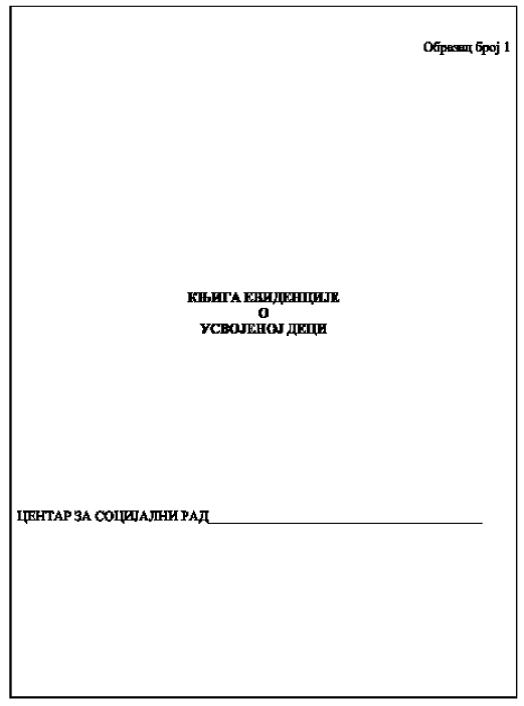 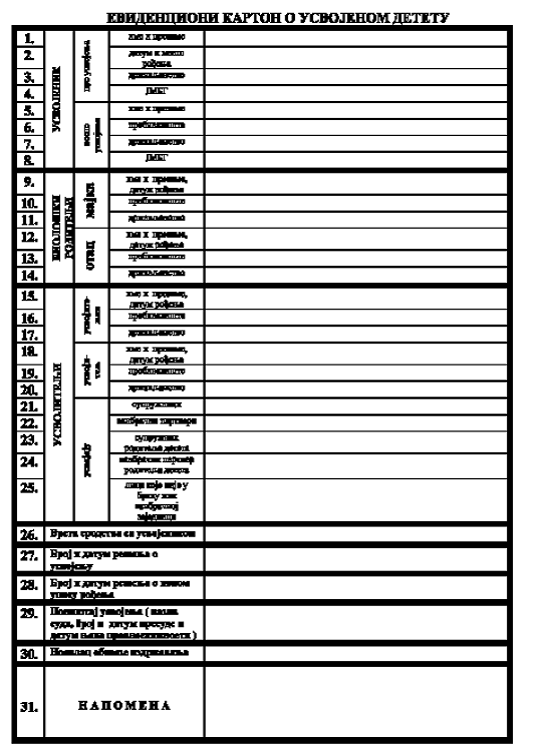 Правилник о начину вођења евиденције и документације о усвојеној деци - СГ РС 63/2005